                                                                                                                         Проєкт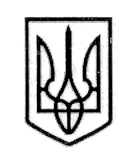 У К Р А Ї Н А СТОРОЖИНЕЦЬКА МІСЬКА РАДА ЧЕРНІВЕЦЬКОГО РАЙОНУЧЕРНІВЕЦЬКОЇ ОБЛАСТІВИКОНАВЧИЙ КОМІТЕТР І Ш Е Н Н Я  № 18 травня 2021 року                                                                       м. СторожинецьПро представлення до відзначенняпочесним званням "Мати-героїня"              За вагомий внесок у справу виховання дітей, підвищення авторитету  української родини та самовіддану материнську працю, керуючись Указом Президента України "Про почесні звання  України", ст. 39 Закону України "Про місцеве самоврядування в Україні",ВИКОНАВЧИЙ КОМІТЕТ МІСЬКОЇ РАДИ ВИРІШИВ:1. Рекомендувати для представлення до відзначення почесним званням "Мати-героїня":- Костинян Родіку Іванівну, 27.10.1982 року народження, жительку с. Банилів - Підгірний, вул. О.Кобилянської, 64  яка народила та виховала до восьмирічного віку п’ятеро дітей.       2. Відповідні документи  про представлення  до нагороди  направити  до Чернівецької обласної державної адміністрації для подальшого вирішення питання. 3. Контроль за виконанням даного рішення покласти на секретаря міської ради Дмитра БОЙЧУКА. СТОРОЖИНЕЦЬКИЙМІСЬКИЙ ГОЛОВА                                                        Ігор МАТЕЙЧУКПідготував:                                                                                        Інна МУДРАКПогоджено:Дмитро БОЙЧУКІгор БЕЛЕНЧУКАурел СИРБУАліна ПОБІЖАНМикола БАЛАНЮК